Процедура внедрения ПО Dr.WebНазначение ответственного за проведение тестирования ПО Dr.Web.Изучение возможностей ПО Dr.Web в ходе тестовых установок систем защиты рабочих станций, файловых серверов, почтовых серверов, а также серверов управления антивирусной защитой.Проверка действия политик безопасности, сформированных в соответствии с политикой информационной безопасности компании.Проверка совместимости ПО Dr.Web и ПО, используемого в компании.Уточнение плана развертывания ПО Dr.Web по итогам тестовых установок в соответствии со структурой корпоративной сети компании и графиком работы сотрудников.Уточнение времени развертывания компонентов ПО Dr.Web в условиях локальной сети компании.Выбор типа развертывания ПО Dr.Web на локальных станциях и файловых серверах (политика AD, запуск дистрибутивов локально, сканирование сети на незащищенные станции и пр.).Выбор порядка и времени развертывания ПО Dr.Web в соответствии со структурой корпоративной сети компании и графиком работы сотрудников.Обучение администраторов безопасности компании приемам работы с ПО Dr.Web.Отработка процедур, связанных с удалением используемого антивирусного ПО и установкой ПО Dr.Web.Выработка мер защиты на период отсутствия антивирусного ПО на элементах сети компании.Проверка локальной сети (защищаемых станций и серверов) на наличие сервисов, необходимых для развертывания ПО Dr.Web в сети компании, — в зависимости от выбранного типа развертывания. В случае необходимости корректировка правил файерволов, используемых в сети компании.Утверждение плана-графика развертывания ПО Dr.Web в сети компании. Доведение плана-графика до сотрудников компании в части, их касающейся. Общая схема инсталляции антивируса в сети предприятия представлена на рис. 1. 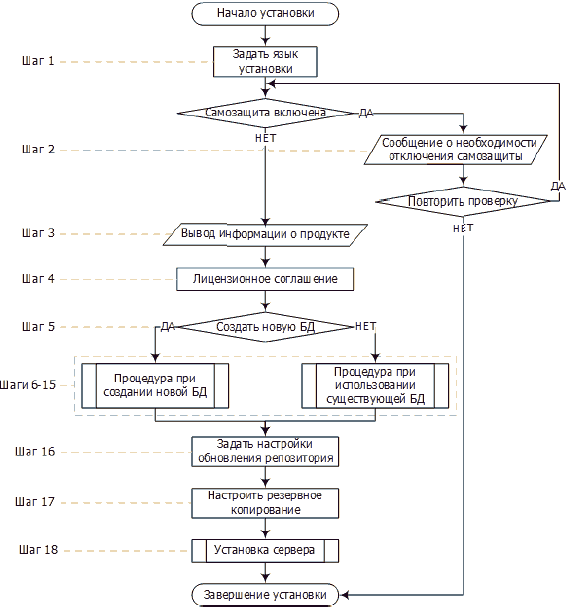 Рис. 1. План-график развертывания ПО Dr.Web в сети компанииЗамена антивирусного ПО в сети компании.Подготовка ПО Dr.Web. в зависимости от выбранного типа развертывания. Установка серверов иерархической сети Dr.Web, а также, в случае необходимости, необходимой базы данных (рис. 2).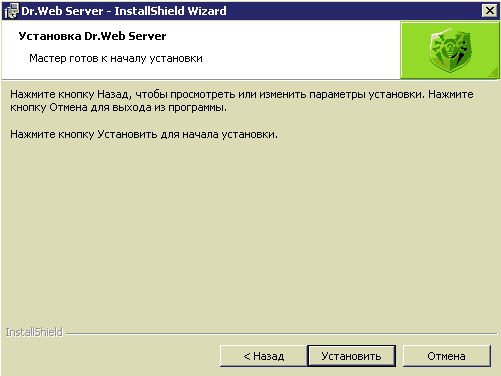 Рис. 2. Установка серверовРазвертывание системы резервирования серверов Dr.Web (рис. 3).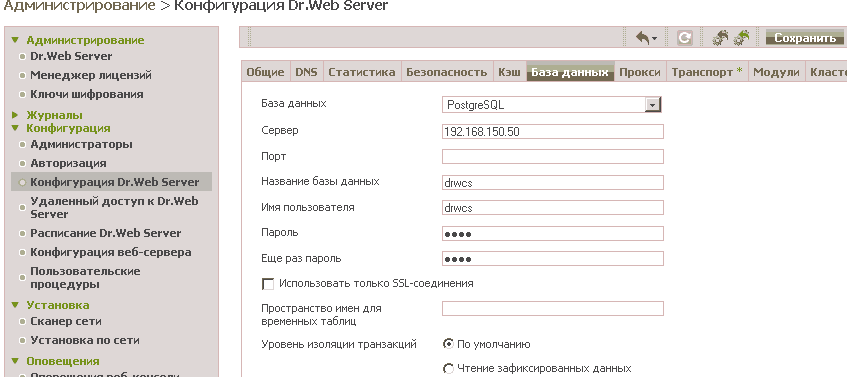 Рис. 3. Развертывание системы резервирования серверов Dr.WebНастройка групп и политик.В случае необходимости — назначение отдельных администраторов группы пользователей и ограничение прав данных администраторов в соответствии с политикой, действующей в компании.В зависимости от выбранной политики развертывания — проведение иных мероприятий.Сканирование сети компании сетевой утилитой Dr.Web CureNet! на наличие ранее неизвестных вредоносных программ (рис. 4).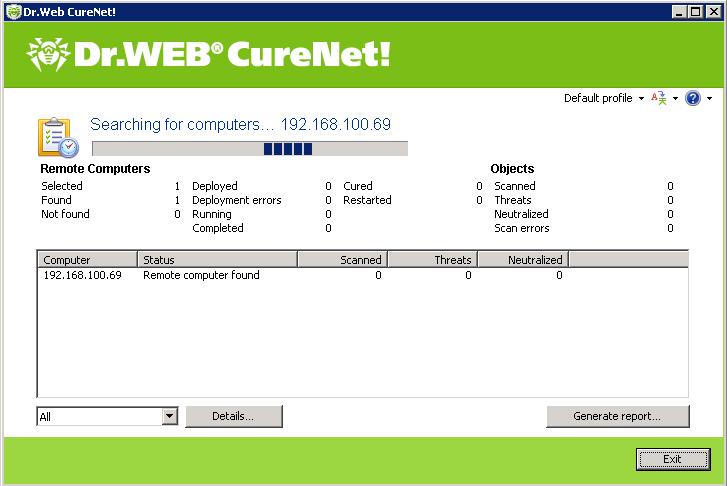 Рис. 4. Проверка сети компании утилитой Dr.Web CureNet!Деинсталляция используемых антивирусных продуктов.Развертывание антивирусной сети Dr.Web Enterprise Security Suite (рис. 5).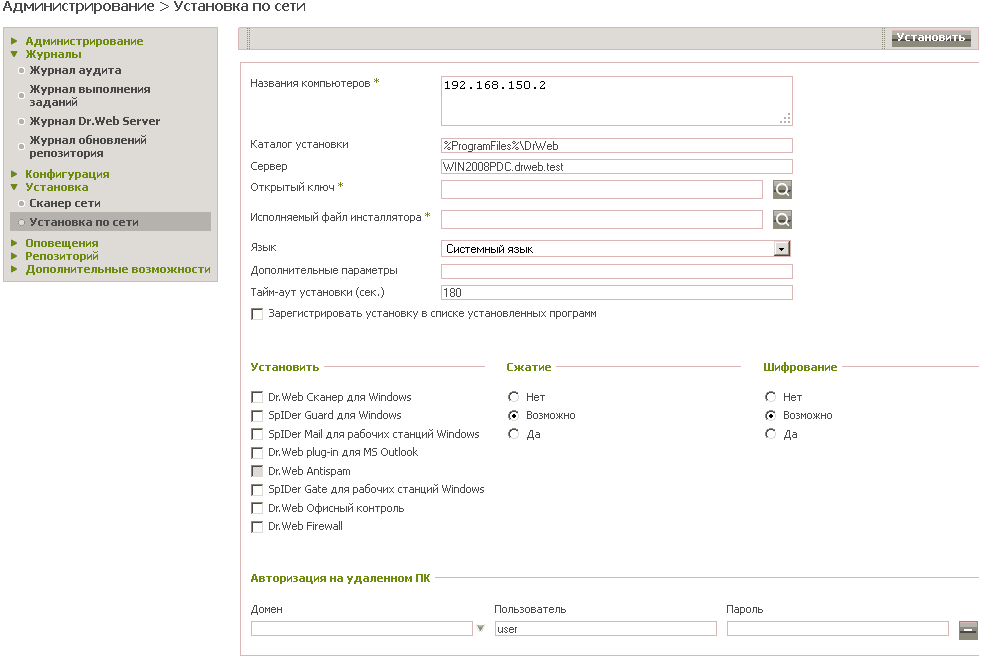 Рис. 5. Развертывание антивирусной сетиУстановка системы защиты рабочих станций и файловых серверов в соответствии с настройками, сделанными на предыдущем этапе.Установка системы защиты почтовых серверов.Эксплуатация ПО Dr.Web в течение тестового периода. Проведение обновлений ПО Dr.Web в соответствии с политикой, действующей в ОАО компании.Проведение периодических проверок защищаемых рабочих станций, файловых и почтовых серверов (рис. 6).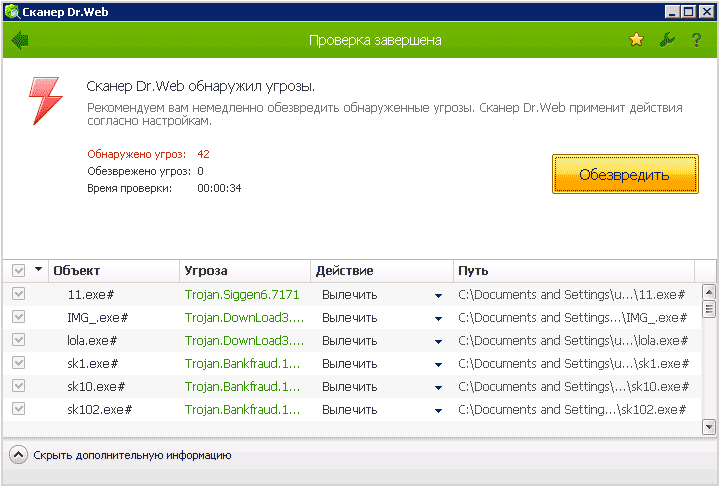 Рис. 6. Периодическая проверка защищаемых рабочих станций, файловых и почтовых серверовКонтроль действий ПО Dr.Web на тестовые воздействия вредоносного ПО.Проверка процедуры взаимодействия с технической поддержкой ООО «Доктор Веб».Подготовка отчета по результатам тестирования ПО Dr.Web в сети компании, согласование отчета с представителями ООО «Доктор Веб». Утверждение отчета.